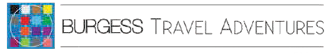 New York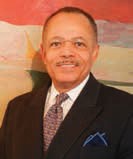 Church Street Station, P.O. Box 2224, New York, NY 10008-2224Tel: 212.406.2400Fax: 212.406.2402Email: B@BurgessFineArts.comWebsite: www.BurgessTravelAdventures.com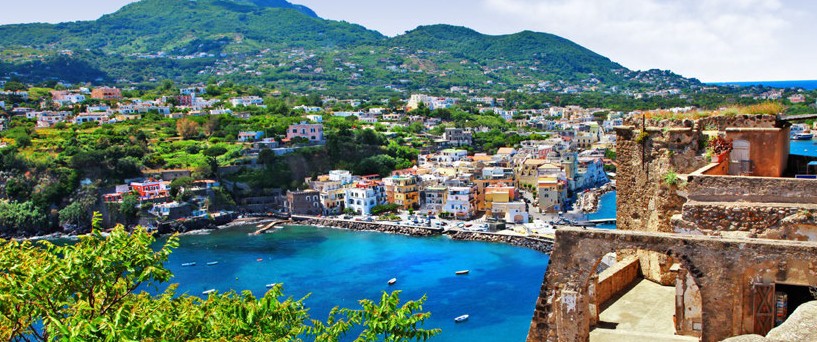 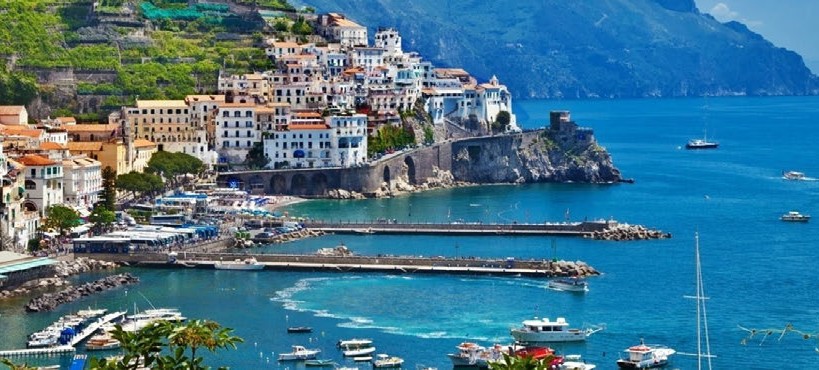 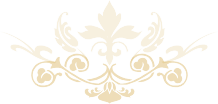 Burgess Travel Adventures and Keytours Vacations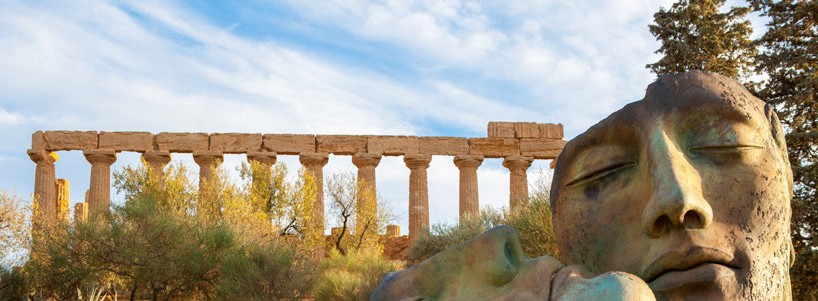 presentsMore Fabulous Italy: Travel Again with Bill Burgess to Amalfi Coast, Ischia & Sicily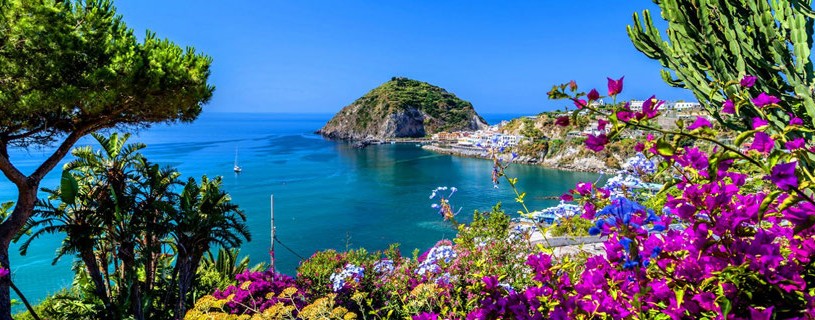 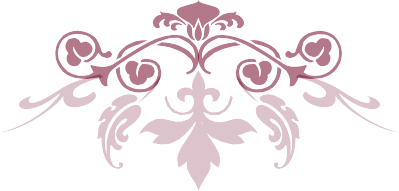 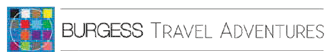 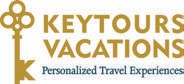 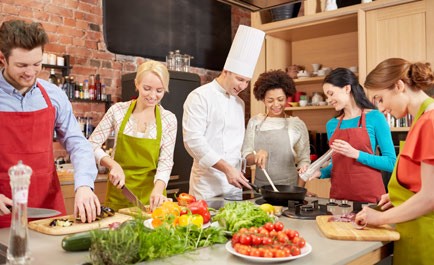 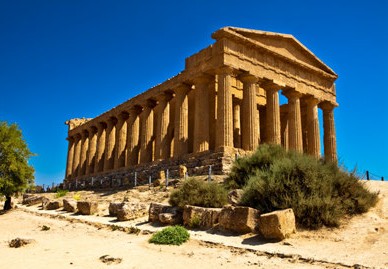 Day 1: October 12 - NYC/JFK to RomeDay 2: Rome - October 13 - Arrive Naples - Met by our local representative and transferred your to hotel in Sorrento with Pizza lunch and visit to the ancient Roman of Herculaneum, after check in rest of the day is at leisure. Tonight a welcome dinner-HOTEL-Michelangelo- Lunch includedDay 3: Rome -October 14- After breakfast we drive and visit Positano,a wonderful fisherman’s town and then continue to Amalfi, then visit Villa Rufolo, inspiration for many artists, Overnight at Sorrento hotelDay 4: - October 15 -Sorrento-day trip with lunch to Ischia-or a day to relax along the fantastic shoreline. Optional Tour to Island of Ischia for Thermal Spa Treatment at Resort (price not included).Day 5: - October 16- Sorrento-Naples-Catania-Taormina-Sicily-Transfer to Naples for the short morning flight to Catania-enjoy an afternoon panoramic tour of Taormina then dinner at local restaurant tonight- HOTEL-Grand Hotel MiramareDay 6 - October 17 - Taormina-Siracusa-Taormina-today we visit one of the most powerful Greek cities in the Mediterranean then visit to vineyars of Zisola and Noto Cathedral. Lunch and overnight in Taormina hotel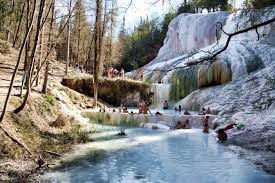 Day 7 October 18-Taormina-Agrigento-Palermo After breakfast we leave this lovely city and stop at valley of Temples, enjoy a leisurely lunch and then drive to Palermo-HOTEL-Best Western-CavaleriDay 8 October 19-Palermo and Monreale-After breakfast we depart and visit the cathedral, after we go back to Palermo for the city tour or a cooking class-Farewell dinner and local songs O/N in Hotel-Day 9 October 20-After Breakfast-Transfer to airport for flight homeLand & Air from JFK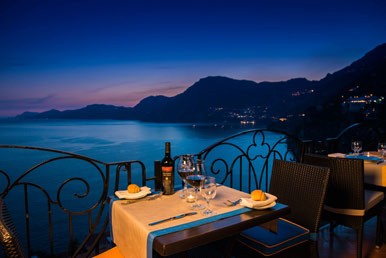 Double Room	$3999 per personSingle Room Supplement	$835 per personTerms and Conditions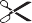 Deposit and Final Payment:A non-refundable deposit of $500 per person is due upon booking. This deposit forms part of your final payment due by March 31st.Cancellations:Notice of cancellation must be made in writing directly to Key Tours. In addition to the non-refundable $500 deposit, the following scale of charges will apply when cancellation notice occurs within 59 days of tour departure:No refunds can be made for unused portions of any services.Smoking:Smoking is not permitted in vehicles operated by Key Tours. Frequent stops are made so that smoke breaks may be taken outside vehicles.Young Tour Participants:under the age of 18 cannot be accepted on these tours. Passport/visa: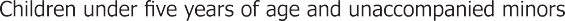 Travelers will need a current passport valid until they return home.Baggage:Porterage for one suitcase is included in the tour price. Due to limited coach capacity, the single bag should not exceed the dimensions of 30”x18”x10” and not weigh more than 50lbs (23kg). A charge of US $4 per travelling day is collected by the tour director for each additional piece of baggage, or ifthe suitcase exceeds established weight and/or dimension limitations.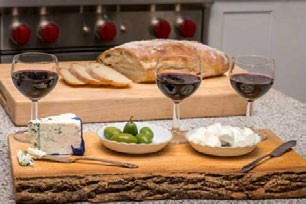 Cancellations No. of days before servicesCharges as a percentage of total service price59–4025%39–2250%21–870%7–385%Late Cancellations & No Show100%